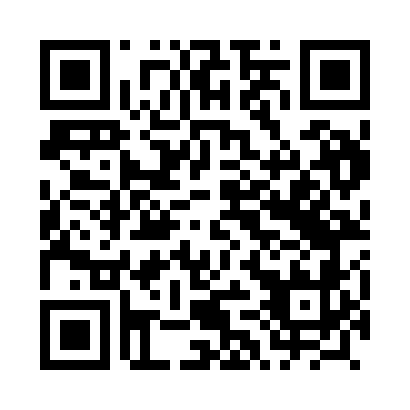 Prayer times for Olszanki, PolandWed 1 May 2024 - Fri 31 May 2024High Latitude Method: Angle Based RulePrayer Calculation Method: Muslim World LeagueAsar Calculation Method: HanafiPrayer times provided by https://www.salahtimes.comDateDayFajrSunriseDhuhrAsrMaghribIsha1Wed2:265:0512:405:508:1610:462Thu2:255:0312:405:518:1710:463Fri2:245:0112:405:528:1910:474Sat2:234:5912:395:538:2110:485Sun2:234:5712:395:548:2310:496Mon2:224:5512:395:558:2510:497Tue2:214:5312:395:578:2710:508Wed2:204:5112:395:588:2810:519Thu2:194:4912:395:598:3010:5110Fri2:194:4712:396:008:3210:5211Sat2:184:4512:396:018:3410:5312Sun2:174:4412:396:028:3510:5413Mon2:164:4212:396:038:3710:5414Tue2:164:4012:396:048:3910:5515Wed2:154:3812:396:058:4110:5616Thu2:144:3712:396:068:4210:5717Fri2:144:3512:396:078:4410:5718Sat2:134:3412:396:088:4610:5819Sun2:134:3212:396:098:4710:5920Mon2:124:3112:396:108:4911:0021Tue2:114:2912:396:108:5011:0022Wed2:114:2812:396:118:5211:0123Thu2:104:2612:396:128:5311:0224Fri2:104:2512:406:138:5511:0225Sat2:094:2412:406:148:5611:0326Sun2:094:2212:406:158:5811:0427Mon2:094:2112:406:168:5911:0428Tue2:084:2012:406:169:0111:0529Wed2:084:1912:406:179:0211:0630Thu2:084:1812:406:189:0311:0631Fri2:074:1712:406:199:0411:07